Topic (__/2 points) ______________________________________________ Name ____________________NotesSynthesisConnections/Questions(__/5 points)Terms/Description/Tables/Graphs(__/10 points)Chromosome – 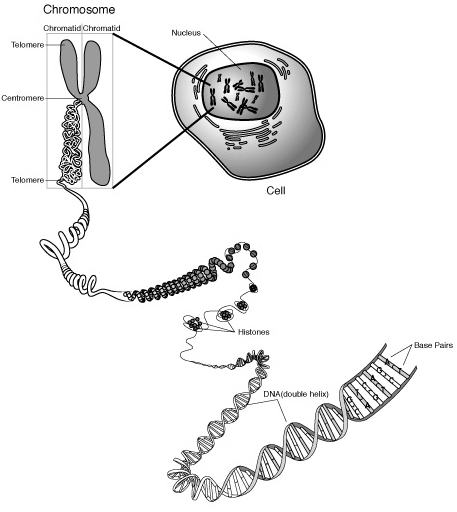 What is the relationship between a cell, the nucleus, a chromosome, and DNA?Humans have ______ chromosomes or ______ pairs, 50% come from ____ and 50% come from ____.DNAStructureDetermined by  Shape – Macromolecule – Subunit – Consists of Complimentary base pairing: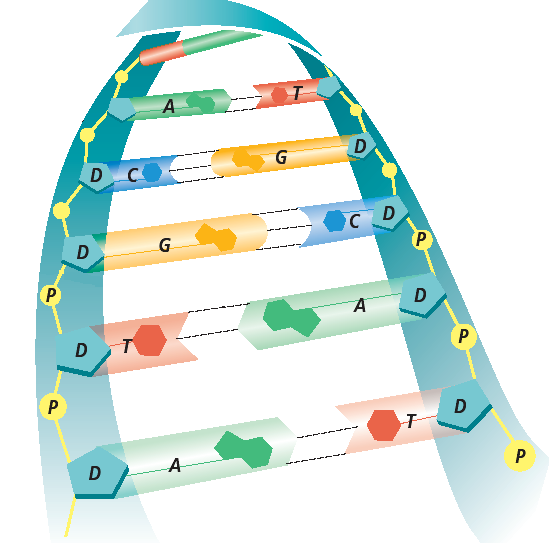 Cell DivisionThe cell cycle consists of What is the difference between mitosis and cell division?MitosisPurpose of mitosisAsexual ReproductionDescriptionTypesDescribe the process of cloning What is the relationship between mitosis and cancer?MeiosisWhy can’t mitosis be used for sexual reproduction?Process:Purpose of meiosisHow does genetic variation arise in meiosis?Comparison of mitosis and meiosisFertilization PurposeProcessSummary & Reflection(__/5 points)